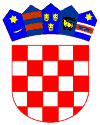          REPUBLIKA HRVATSKAOSJEČKO-BARANJSKA ŽUPANIJA                OPĆINA ČEPIN            OPĆINSKO VIJEĆEKLASA: 021-05/18-01/5URBROJ: 2158/05-18-3Čepin, 06. lipnja 2018.Z A P I S N I Ksa 11. sjednice Općinskog vijeća Općine Čepin održane 06. lipnja 2018. godine u prostorijama Općine Čepin, K. Zvonimira 105.Sjednicu je u 19,00 otvorio predsjednik Općinskog vijeća Robert Periša, utvrdivši da je sjednici nazočno 16 članova Vijeća od izabranih 17 te da Vijeće može pravovaljano odlučivati.NAZOČNI ČLANOVI VIJEĆA:Robert PerišaKsenija RajtekBoris MarksMiroslav JerkovićValentin PavlekovićVelimir DžambićZoran HorvatAnamarija GregićJosip ĐimberJosip SkočibušićHrvoje Hefer Melani StarčevićMarko BrekaloMarija ČačićDražen ArnoldTanja PaunSJEDNICI NIJE NAZOČAN:Mario ŽankoSjednici su također nazočni: općinski načelnik Dražen Tonkovac, zamjenica općinskog načelnika Mateja Kalajžić, pročelnici Mirjana Cvitkušić, Krešimir Crnković i Tomislav Kuna te viša stručna suradnica Marica Beraković.Predsjednik vijeća upoznao je nazočne s predloženim dnevnim redom te predložio dopunu istog točkom:Donošenje Odluke o davanju suglasnosti općinskom načelniku Općine Čepin za pokretanje postupka za sufinanciranje nabave školskih udžbenika i ostalih školskih potrepština za školsku godinu 2018./2019.Općinsko vijeće Općine Čepin sa 10 glasova za i 6 suzdržanih glasova usvojilo je predloženi dnevni red s dopunom kako slijedi:DNEVNI REDUsvajanje zapisnika sa 10. sjednice Općinskog vijeća Općine ČepinDonošenje Programa raspolaganja poljoprivrednim zemljištem u vlasništvu Republike Hrvatske za Općinu ČepinDonošenje Odluke o dodjeli stipendija Općine ČepinDonošenje Odluke o imenovanju Povjerenstva za dodjelu stipendijaDonošenje Odluke o izmjenama i dopunama Odluke o komunalnom doprinosu Općine ČepinDonošenje Odluke o izmjenama i dopunama Odluke o određivanju osnovice i koeficijenata za obračun plaće Općinskog načelnika i zamjenika Općinskog načelnika Općine ČepinDonošenje Odluke o davanju suglasnosti općinskom načelniku Općine Čepin za pokretanje postupka za sufinanciranje nabave školskih udžbenika i ostalih školskih potrepština za školsku godinu 2018./2019.RaznoTOČKA 1. USVAJANJE ZAPISNIKA SA 10. SJEDNICE OPĆINSKOG VIJEĆA OPĆINE   ČEPINPredsjednik Vijeća napominje da su vijećnici uz poziv za sjednicu primili zapisnik sa 10. sjednice Općinskog vijeća Općine Čepin. Predsjednik otvara raspravu.Vijećnik Brekalo pitao je da  li mu je poslan pisani odgovor na pitanje vezano uz biciklističku stazu.Pročelnik K. Crnković odgovorio je da nije poslan.Također ističe kako je tražio da se u zapisnik upiše načelnikov odgovor zašto ne radi u skladu sa Statutom i Zakonom. Zanima ga tko sastavlja zapisnike, zna tko ih potpisuje ali ga zanima tko ih još sastavlja.Odgovor je dala zapisničarka L. Tolj.Vijećnik D. Arnold iznio je svoje primjedbe na zapisnik.Predsjednik Vijeća zaključuje raspravu i stavlja na glasovanje prijedlog Zapisnika.Općinsko vijeće Općine Čepin sa 10 glasova za, 4 glasa protiv i 2 suzdržana glasa usvojilo je zapisnik sa svoje 10. sjednice.TOČKA 2. DONOŠENJE PROGRAMA RASPOLAGANJA POLJOPRIVREDNIM ZEMLJIŠTEM U VLASNIŠTVU REPUBLIKE HRVATSKE ZA OPĆINU ČEPINS ovom točkom nazočne je upoznala viša stručna suradnica Marica Beraković kao i s izmjenama do kojih je u međuvremenu došlo.Predsjednik Vijeća otvara raspravu.Vijećnik J. Skočibušić pitao je jesu li vijećnici koji imaju u zakupu poljoprivredno zemljište (po popisu za poticaj: V. Pavleković, V. Džambić, Z. Horvat) u sukobu interesa.M. Beraković odgovorila je da koliko ona zna nisu.U raspravi su sudjelovali: R. Periša, J. Skočibušić, K. Rajtek, H. Hefer, D. Tonkovac, V. Pavleković, D. Arnold i M. Jerković.Predsjednik vijeća zaključuje raspravu i stavlja na glasovanje prijedlog Programa.Općinsko vijeće Općine Čepin sa 12 glasova za, 3 suzdržana i 1 glasom protiv donijelo je  PROGRAM RASPOLAGANJA POLJOPRIVREDNIM ZEMLJIŠTEM UVLASNIŠTVU REPUBLIKE HRVATSKEZA OPĆINU ČEPIN(Program je sastavni dio Zapisnika)TOČKA 3. DONOŠENJE ODLUKE O DODJELI STIPENDIJA OPĆINE ČEPINS ovom točkom dnevnog reda nazočne je upoznao pročelnik K. Crnković rekavši kako je razlika u odnosu na dosadašnju Odluku ta da je Općina povećala proračunski iznos za stipendije kao i da se po prvi puta uvodi stipendiranje učenika i studenata koji se obrazuju za deficitarna zanimanja.Predsjednik Vijeća otvara raspravu.U raspravi su sudjelovali: H. Hefer, J. Skočibušić i T. Paun. Predsjednik vijeća zaključuje raspravu i stavlja na glasovanje prijedlog Odluke.Općinsko vijeće Općine Čepin jednoglasno je donijeloODLUKUo dodjeli stipendija Općine Čepin(Odluka je sastavni dio Zapisnika)TOČKA 4. DONOŠENJE ODLUKE O IMENOVANJU POVJERENSTVA ZA DODJELU STIPENDIJAS ovom točkom dnevnog reda nazočne je upoznao pročelnik K. Crnković rekavši kako se u Povjerenstvo predlažu osobe koje su i do sada bile u Povjerenstvu: Ivan Žeravica za predsjednika i Krešimir Crnković i Željko Mamić za članove.Predsjednik Vijeća otvara raspravu.Kako se nitko nije javio za riječ predsjednik zaključuje raspravu i stavlja na glasovanje prijedlog Odluke.Općinsko vijeće Općine Čepin jednoglasno je donijelo ODLUKUo imenovanju Povjerenstva za dodjelu stipendija(Odluka je sastavni dio Zapisnika)TOČKA 5. DONOŠENJE ODLUKE O IZMJENAMA I DOPUNAMA ODLUKE O KOMUNALNOM DOPRINOSU OPĆINE ČEPINS ovom točkom dnevnog reda nazočne je upoznao pročelnik T. Kuna rekavši kako je Odluku potrebno donijeti zbog produženja roka za legalizaciju objekata te je bitno da svi koji su podnijeli zahtjev za legalizaciju plaćaju istu cijenu komunalnog doprinosa.Predsjednik Vijeća otvara raspravu.Kako se nitko nije javio za riječ predsjednik zaključuje raspravu i stavlja na glasovanje prijedlog Odluke.Općinsko vijeće Općine Čepin  jednoglasno je donijeloODLUKU o izmjenama i dopunama Odluke o komunalnom doprinosu Općine Čepin(Odluka je sastavni dio Zapisnika)TOČKA 6. DONOŠENJE ODLUKE O IZMJENAMA I DOPUNAMA ODLUKE O ODREĐIVANJU OSNOVICE I KOEFICIJENATA ZA OBRAČUN PLAĆE OPĆINSKOG NAČELNIKA I ZAMJENIKA OPĆINSKOG NAČELNIKA OPĆINE ČEPINS ovom točkom nazočne je upoznao općinski načelnik rekavši kako je zadnjom izmjenom pročelnicima povećan koeficijent za 0,20 te sada predlaže ovu izmjenu. Predsjednik Vijeća otvara raspravu.Na pitanje vijećnika Brekala kolika je bruto osnovica odgovor je dao općinski načelnik.U raspravi su sudjelovali M. Brekalo, J. Skočibušić, H. Hefer, D. Arnold i općinski načelnik.Predsjednik vijeća zaključuje raspravu i stavlja na glasovanje prijedlog Odluke.Općinsko vijeće Općine Čepin sa 10 glasova za i 6 glasova protiv donijelo je ODLUKUo izmjenama i dopunama Odluke o određivanju osnovice i koeficijenata za obračun plaće Općinskog načelnika i zamjenika Općinskog načelnika Općine Čepin(Odluka je sastavni dio Zapisnika)TOČKA 7. DONOŠENJE ODLUKE O DAVANJU SUGLASNOSTI OPĆINSKOM NAČELNIKU OPĆINE ČEPIN ZA POKRETANJE POSTUPKA ZA SUFINANCIRANJE NABAVE ŠKOLSKIH UDŽBENIKA I OSTALIH ŠKOLSKIH POTREPŠTINA ZA ŠKOLSKU GODINU 2018./2019.S ovom točkom nazočne je upoznao općinski načelnik rekavši kako su Proračunom Općine Čepin predviđena sredstva za kupovinu novih udžbenika. U koordinaciji s ravnateljima osnovnih škola došlo se do zaključka da ne bi bilo logično kupovati nove udžbenike iz razloga što će isti vrijediti samo ovu godinu, a nagodinu se ide u tiskanje novih. Smatra da bi najbolje bilo ljudima pomoći financijski. Predlaže sufinanciranje u iznosu od 65 % ukupnih troškova (1.-4. razred 500,00 kn, 5.-6. razred 845,00 kn i 7.-8. razred 950,00 kn.)Predsjednik Vijeća otvara raspravu.Kako se nitko nije javio za riječ predsjednik zaključuje raspravu i stavlja na glasovanje prijedlog Odluke.Općinsko vijeće Općine Čepin jednoglasno je donijelo ODLUKUo davanju suglasnosti općinskom načelniku Općine Čepinza pokretanje postupka za sufinanciranje nabave školskih udžbenikai ostalih školskih potrepština za školsku godinu 2018./2019.(Odluka je sastavni dio Zapisnika)TOČKA 8. RAZNOVijećnik M. Brekalo zatražio je odgovore na pitanja u pisanom obliku koje je i pismeno priložio (sastavni dio ovog Zapisnika).Vijećnika H. Hefera zanima u kojoj je fazi rješavanje žalbi mještana na pokidane ćuprije od strane Vodovoda Osijek prilikom radova na kanalizaciji. Upozorava i na loša ugibališta.Odgovor ja dao pročelnik T. Kuna.Mještanin Saša Hajduković upoznao je nazočne kako živi preko puta NK Čepin, na parkiralištu se stalno parkiraju kamioni koji svojom bukom smetaju stanarima, nema noćnog mira, nema uvjeta za život. Problem se uvelike smanjio postavljanjem prometnog znaka, ali prije dva tjedna novom regulacijom uklonjen je prometni znak i kamioni opet dolaze. U svoje i ime svojih susjeda moli da se vrati stara prometna signalizacija čime će se problem umanjiti.Odgovor su dali pročelnik T. Kuna i općinski načelnik.Vijećnica M. Čačić moli da joj se dostavi urudžbeni primjerak dopisa u kojem stoji da Melani Starčević više nije članica Kluba vijećnika Mosta, a koji je dostavila 11.12.2017. godine. Objasnila je zašto joj je isto potrebno.U raspravi oko istog sudjelovali su: K. Rajtek, J. Skočibušić, M. Čačić, M. Starčević i R. Periša.Vijećnik M. Brekalo postavio je pitanje idu li radovi na Kulturnom centru u skladu s projektom, da li se normalno odvija plan izgradnje.Odgovor je dao općinski načelnik.Sjednica je zaključena u 20,40 sati.ZAPISNIČAR:Lidija Tolj								         PREDSJEDNIK 					                                                  OPĆINSKOG VIJEĆA								   Robert Periša, dipl. oec.OVJEROVITELJI ZAPISNIKA:Ksenija Rajtek ________________________Josip Skočibušić _______________________